        Zero Phone (Ipohne, Samsung, Nokia…) all new Smartphone’s brand  (Dubai,UAE)                               From     Nov 2013 To Oc 2014        Secretary       Hamdan Transport Est. & General Contracting (Fujairah, UAE)                                                                 From    1 Jan 2016 until Now   BOUKHCHACH  BOUKHCHACH BOUKHCHACH.337530@2freemail.com Call Center ,Sales & Customer Service ProfessionalBOUKHCHACH BOUKHCHACH.337530@2freemail.com Call Center ,Sales & Customer Service ProfessionalBOUKHCHACH BOUKHCHACH.337530@2freemail.com Call Center ,Sales & Customer Service ProfessionalBOUKHCHACH BOUKHCHACH.337530@2freemail.com Call Center ,Sales & Customer Service ProfessionalBOUKHCHACH BOUKHCHACH.337530@2freemail.com Call Center ,Sales & Customer Service Professional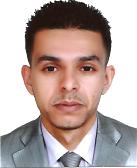 PROFILE SUMMARYPROFILE SUMMARYResult-driven and Gulf experienced Sales professional offering outstanding skills in showroom sales, customer service and cash management. Noted in the present and past service record for understanding customer needs and achieving set sales and revenue targets successfully. Self-motivated dedicated team player who is willing to accept responsibilities and possess excellent communication, presentation, client convincing, follow up, negotiation and interpersonal skills. Keenly interested to work in any progressive organization to promote and sell their products or services.Result-driven and Gulf experienced Sales professional offering outstanding skills in showroom sales, customer service and cash management. Noted in the present and past service record for understanding customer needs and achieving set sales and revenue targets successfully. Self-motivated dedicated team player who is willing to accept responsibilities and possess excellent communication, presentation, client convincing, follow up, negotiation and interpersonal skills. Keenly interested to work in any progressive organization to promote and sell their products or services.Result-driven and Gulf experienced Sales professional offering outstanding skills in showroom sales, customer service and cash management. Noted in the present and past service record for understanding customer needs and achieving set sales and revenue targets successfully. Self-motivated dedicated team player who is willing to accept responsibilities and possess excellent communication, presentation, client convincing, follow up, negotiation and interpersonal skills. Keenly interested to work in any progressive organization to promote and sell their products or services.Result-driven and Gulf experienced Sales professional offering outstanding skills in showroom sales, customer service and cash management. Noted in the present and past service record for understanding customer needs and achieving set sales and revenue targets successfully. Self-motivated dedicated team player who is willing to accept responsibilities and possess excellent communication, presentation, client convincing, follow up, negotiation and interpersonal skills. Keenly interested to work in any progressive organization to promote and sell their products or services.ACHIEVEMENTSACHIEVEMENTSAchieved outstanding skills in dealing with customers and satisfying their requirements.Promoted in job responsibilities based on the performance demonstrated in attending to customers, dealing with suppliers and monitoring merchandise availability in the store.Gained experience in balancing cash and depositing the same to the bank.Achieved outstanding skills in dealing with customers and satisfying their requirements.Promoted in job responsibilities based on the performance demonstrated in attending to customers, dealing with suppliers and monitoring merchandise availability in the store.Gained experience in balancing cash and depositing the same to the bank.Achieved outstanding skills in dealing with customers and satisfying their requirements.Promoted in job responsibilities based on the performance demonstrated in attending to customers, dealing with suppliers and monitoring merchandise availability in the store.Gained experience in balancing cash and depositing the same to the bank.Achieved outstanding skills in dealing with customers and satisfying their requirements.Promoted in job responsibilities based on the performance demonstrated in attending to customers, dealing with suppliers and monitoring merchandise availability in the store.Gained experience in balancing cash and depositing the same to the bank.EXPERIENCE SNAPSHOTEXPERIENCE SNAPSHOTCustomer service                                                                                                                    From            Customer service                                                                                                                    From            Customer service                                                                                                                    From            Customer service                                                                                                                    From            Apr 2006 To Oct 2008 road (la marne quartier) décret 44000 NANTES, (France)                                                                                               Sales Advisor road (la marne quartier) décret 44000 NANTES, (France)                                                                                               Sales Advisor road (la marne quartier) décret 44000 NANTES, (France)                                                                                               Sales Advisor road (la marne quartier) décret 44000 NANTES, (France)                                                                                               Sales AdvisorMaroc telecom Rabat, morocco	FromMaroc telecom Rabat, morocco	FromMaroc telecom Rabat, morocco	FromMaroc telecom Rabat, morocco	FromApr 2008 To mar 2009Call Center Agent	FromCall Center Agent	FromCall Center Agent	FromCall Center Agent	FromAug 2009 To Mar 2010Meditel Telecom,( Marrakech, morocco)Meditel Telecom,( Marrakech, morocco)Meditel Telecom,( Marrakech, morocco)Meditel Telecom,( Marrakech, morocco)secretary	Fromsecretary	Fromsecretary	Fromsecretary	FromAug 2011 To Jul 2012al Hamad Building cont.L.L.C ,(Ajman ,uae)al Hamad Building cont.L.L.C ,(Ajman ,uae)al Hamad Building cont.L.L.C ,(Ajman ,uae)al Hamad Building cont.L.L.C ,(Ajman ,uae)Information Desk Agent-	 FromInformation Desk Agent-	 FromInformation Desk Agent-	 FromInformation Desk Agent-	 FromOCT 2012 To sep 2013Hilton  Hotel – (Marrakech, morocco)Sales and customer serviceHilton  Hotel – (Marrakech, morocco)Sales and customer serviceHilton  Hotel – (Marrakech, morocco)Sales and customer serviceHilton  Hotel – (Marrakech, morocco)Sales and customer serviceAREAS OF EXPERTISEAREAS OF EXPERTISESalesSelling, merchandising and helping customers to select and buy right products.Organize attractive product displays and take part in store promotions activities.Take inventory of the goods, prepare invoices, and handle goods return / defective cases tactfully.Convince customers to buy right merchandise and sell to multicultural clientele.Develop client database. Follow up with repeat clients and present reports to management.Carry out competitor analysis and product review to identify the nonmoving stocks.Develop and keep sales records, follow up on orders and deliveries. Keep up-to-date with market trends and developments in the relevant industry.SalesSelling, merchandising and helping customers to select and buy right products.Organize attractive product displays and take part in store promotions activities.Take inventory of the goods, prepare invoices, and handle goods return / defective cases tactfully.Convince customers to buy right merchandise and sell to multicultural clientele.Develop client database. Follow up with repeat clients and present reports to management.Carry out competitor analysis and product review to identify the nonmoving stocks.Develop and keep sales records, follow up on orders and deliveries. Keep up-to-date with market trends and developments in the relevant industry.SalesSelling, merchandising and helping customers to select and buy right products.Organize attractive product displays and take part in store promotions activities.Take inventory of the goods, prepare invoices, and handle goods return / defective cases tactfully.Convince customers to buy right merchandise and sell to multicultural clientele.Develop client database. Follow up with repeat clients and present reports to management.Carry out competitor analysis and product review to identify the nonmoving stocks.Develop and keep sales records, follow up on orders and deliveries. Keep up-to-date with market trends and developments in the relevant industry.SalesSelling, merchandising and helping customers to select and buy right products.Organize attractive product displays and take part in store promotions activities.Take inventory of the goods, prepare invoices, and handle goods return / defective cases tactfully.Convince customers to buy right merchandise and sell to multicultural clientele.Develop client database. Follow up with repeat clients and present reports to management.Carry out competitor analysis and product review to identify the nonmoving stocks.Develop and keep sales records, follow up on orders and deliveries. Keep up-to-date with market trends and developments in the relevant industry.Customer ServiceAct as the first point of contact for customers on behalf of the organization.Accord the highest attention to customers and use customer service skills to heighten the sales opportunity of each customer contact. Keep records of customer interactions and transactions, record details of inquiries, complaints, and comments, as well as actions taken.Respond to customer inquiries and problems; ensure understanding and fulfillment of all customer needs.Contribute to establishment and development of the organization’s goodwill/ reputation.Possess excellent communication skills to deal with customers, employees, and management effectively.  Customer ServiceAct as the first point of contact for customers on behalf of the organization.Accord the highest attention to customers and use customer service skills to heighten the sales opportunity of each customer contact. Keep records of customer interactions and transactions, record details of inquiries, complaints, and comments, as well as actions taken.Respond to customer inquiries and problems; ensure understanding and fulfillment of all customer needs.Contribute to establishment and development of the organization’s goodwill/ reputation.Possess excellent communication skills to deal with customers, employees, and management effectively.  Customer ServiceAct as the first point of contact for customers on behalf of the organization.Accord the highest attention to customers and use customer service skills to heighten the sales opportunity of each customer contact. Keep records of customer interactions and transactions, record details of inquiries, complaints, and comments, as well as actions taken.Respond to customer inquiries and problems; ensure understanding and fulfillment of all customer needs.Contribute to establishment and development of the organization’s goodwill/ reputation.Possess excellent communication skills to deal with customers, employees, and management effectively.  Customer ServiceAct as the first point of contact for customers on behalf of the organization.Accord the highest attention to customers and use customer service skills to heighten the sales opportunity of each customer contact. Keep records of customer interactions and transactions, record details of inquiries, complaints, and comments, as well as actions taken.Respond to customer inquiries and problems; ensure understanding and fulfillment of all customer needs.Contribute to establishment and development of the organization’s goodwill/ reputation.Possess excellent communication skills to deal with customers, employees, and management effectively.  PROVEN JOB ROLEPROVEN JOB ROLESales Advisor  -maroc telecom  Performing sales activities and offering advice to the customers on selecting products as per their need.Using specialist product knowledge in explaining the product features to the customers.Receiving customers walking in to the shop and finding out their needs.Ensuring proper arrangements of merchandise on display to promote sales.Operating cash register, processing payments of various kinds, balancing accounts and making deposits.Coordinating delivery schedule of larger items; conducting stocking, replenishment and cleaning the area.Driving efforts towards achieving the set sales targets.Sales Advisor  -maroc telecom  Performing sales activities and offering advice to the customers on selecting products as per their need.Using specialist product knowledge in explaining the product features to the customers.Receiving customers walking in to the shop and finding out their needs.Ensuring proper arrangements of merchandise on display to promote sales.Operating cash register, processing payments of various kinds, balancing accounts and making deposits.Coordinating delivery schedule of larger items; conducting stocking, replenishment and cleaning the area.Driving efforts towards achieving the set sales targets.Sales Advisor  -maroc telecom  Performing sales activities and offering advice to the customers on selecting products as per their need.Using specialist product knowledge in explaining the product features to the customers.Receiving customers walking in to the shop and finding out their needs.Ensuring proper arrangements of merchandise on display to promote sales.Operating cash register, processing payments of various kinds, balancing accounts and making deposits.Coordinating delivery schedule of larger items; conducting stocking, replenishment and cleaning the area.Driving efforts towards achieving the set sales targets.Sales Advisor  -maroc telecom  Performing sales activities and offering advice to the customers on selecting products as per their need.Using specialist product knowledge in explaining the product features to the customers.Receiving customers walking in to the shop and finding out their needs.Ensuring proper arrangements of merchandise on display to promote sales.Operating cash register, processing payments of various kinds, balancing accounts and making deposits.Coordinating delivery schedule of larger items; conducting stocking, replenishment and cleaning the area.Driving efforts towards achieving the set sales targets.Call Center Agent – meditelcomManaged effectively the inbound/outbound calls in a friendly and professional manner.Ensured proper routing of calls in all types of occasions.Built and maintained positive professional relationship with the customers.Delivered excellent customer service support to the customers as per the assigned account.Gathered feedback from the customers to identify the need for improvement.Prepared complete reports of call logs and integrated on the performance summary.Call Center Agent – meditelcomManaged effectively the inbound/outbound calls in a friendly and professional manner.Ensured proper routing of calls in all types of occasions.Built and maintained positive professional relationship with the customers.Delivered excellent customer service support to the customers as per the assigned account.Gathered feedback from the customers to identify the need for improvement.Prepared complete reports of call logs and integrated on the performance summary.Call Center Agent – meditelcomManaged effectively the inbound/outbound calls in a friendly and professional manner.Ensured proper routing of calls in all types of occasions.Built and maintained positive professional relationship with the customers.Delivered excellent customer service support to the customers as per the assigned account.Gathered feedback from the customers to identify the need for improvement.Prepared complete reports of call logs and integrated on the performance summary.Call Center Agent – meditelcomManaged effectively the inbound/outbound calls in a friendly and professional manner.Ensured proper routing of calls in all types of occasions.Built and maintained positive professional relationship with the customers.Delivered excellent customer service support to the customers as per the assigned account.Gathered feedback from the customers to identify the need for improvement.Prepared complete reports of call logs and integrated on the performance summary.secretary –al hamad Building cont.L.L.C/ Hamdan Transport Est. & General Contracting    Liaising with the Chair to plan meetings     Receiving agenda items from committee members     Circulating agendas and reports    Taking minutes (unless there is a minute’s secretary) and Filing minutes, reports.    Compiling lists of names and addresses that are useful to the organization, including those of appropriate officials or officers of voluntary organizations and record of the activities and Keeping a diary of future activities.secretary –al hamad Building cont.L.L.C/ Hamdan Transport Est. & General Contracting    Liaising with the Chair to plan meetings     Receiving agenda items from committee members     Circulating agendas and reports    Taking minutes (unless there is a minute’s secretary) and Filing minutes, reports.    Compiling lists of names and addresses that are useful to the organization, including those of appropriate officials or officers of voluntary organizations and record of the activities and Keeping a diary of future activities.secretary –al hamad Building cont.L.L.C/ Hamdan Transport Est. & General Contracting    Liaising with the Chair to plan meetings     Receiving agenda items from committee members     Circulating agendas and reports    Taking minutes (unless there is a minute’s secretary) and Filing minutes, reports.    Compiling lists of names and addresses that are useful to the organization, including those of appropriate officials or officers of voluntary organizations and record of the activities and Keeping a diary of future activities.secretary –al hamad Building cont.L.L.C/ Hamdan Transport Est. & General Contracting    Liaising with the Chair to plan meetings     Receiving agenda items from committee members     Circulating agendas and reports    Taking minutes (unless there is a minute’s secretary) and Filing minutes, reports.    Compiling lists of names and addresses that are useful to the organization, including those of appropriate officials or officers of voluntary organizations and record of the activities and Keeping a diary of future activities.Information Desk Agent – Hilton Handled the information desk effectively and cross sell hotel products & services to the hotel residents.Stayed abreast of the hotel activities to answer the customer inquiries on the same.Information Desk Agent – Hilton Handled the information desk effectively and cross sell hotel products & services to the hotel residents.Stayed abreast of the hotel activities to answer the customer inquiries on the same.Information Desk Agent – Hilton Handled the information desk effectively and cross sell hotel products & services to the hotel residents.Stayed abreast of the hotel activities to answer the customer inquiries on the same.Information Desk Agent – Hilton Handled the information desk effectively and cross sell hotel products & services to the hotel residents.Stayed abreast of the hotel activities to answer the customer inquiries on the same.INDUSTRIAL TRAININGSINDUSTRIAL TRAININGSWorked as a Cashier With Marjane Hypermarket (RABAT) from October 2006 to June 2007.Received training at the information Desk of Kenzi Semiramis Hotel from June 2004 to September 2005.Worked as a Cashier With Marjane Hypermarket (RABAT) from October 2006 to June 2007.Received training at the information Desk of Kenzi Semiramis Hotel from June 2004 to September 2005.Worked as a Cashier With Marjane Hypermarket (RABAT) from October 2006 to June 2007.Received training at the information Desk of Kenzi Semiramis Hotel from June 2004 to September 2005.Worked as a Cashier With Marjane Hypermarket (RABAT) from October 2006 to June 2007.Received training at the information Desk of Kenzi Semiramis Hotel from June 2004 to September 2005.EDUCATIONEDUCATION High School Diploma:2003-2004 High School Diploma:2003-2004 High School Diploma:2003-2004 High School Diploma:2003-2004 High School Diploma:2003-2004Diploma in Computer & office : 2004-2005Diploma in Computer & office : 2004-2005Diploma in Computer & office : 2004-2005Diploma in Computer & office : 2004-2005University Diploma: 2004-2006University Diploma: 2004-2006University Diploma: 2004-2006University Diploma: 2004-2006IT SKILLSIT SKILLS Proficient with MS Office Suite (Word & Excel), e-mail application, net surfing and web research Proficient with MS Office Suite (Word & Excel), e-mail application, net surfing and web research Proficient with MS Office Suite (Word & Excel), e-mail application, net surfing and web research Proficient with MS Office Suite (Word & Excel), e-mail application, net surfing and web researchPERSONAL DETAILSPERSONAL DETAILSPERSONAL DETAILSPERSONAL DETAILSPERSONAL DETAILSPERSONAL DETAILSNationality:MoroccanMoroccanMoroccanMoroccanDate of Birth:23th February  198523th February  198523th February  198523th February  1985Marital Status:SingleSingleSingleSingleDriving License:Moroccan driving licenseMoroccan driving licenseMoroccan driving licenseMoroccan driving licenseLanguages:Arabic, English, French & SpanishArabic, English, French & SpanishArabic, English, French & SpanishArabic, English, French & SpanishReference:Available upon requestAvailable upon requestAvailable upon requestAvailable upon requestVisa Status :    EmploymentEmploymentEmploymentEmployment